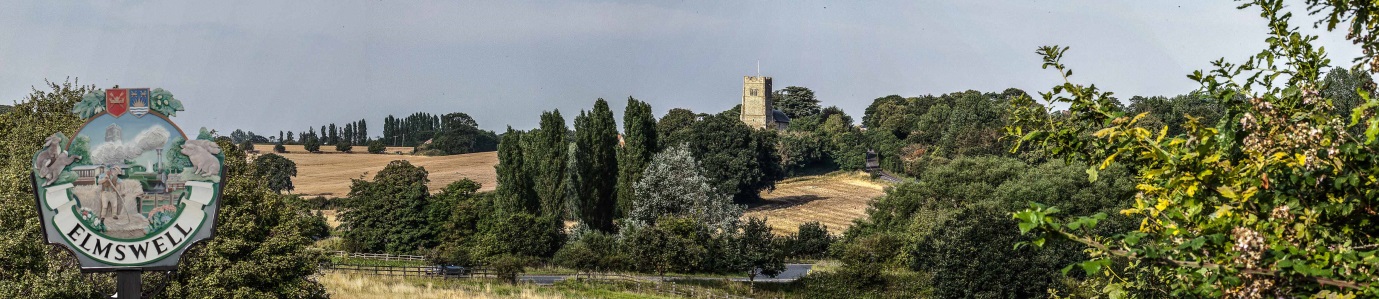 Elmswell Neighbourhood Plan MINUTESof a  Steering Group meeting held on
23rd  July 2014 at The BlackbournePresent:	Marian Abbott, Philip Blissett, Neil Brown, Julie Cole, Peter Dow, Peter Edmonds,
 		Terry Garner, Peter Goodridge, Sarah Mansel (Ch.), Fred Pallett, Shaun Pratt, 
 		Ann Richards	plus Gillian Benjamin of CAS.1.  	Apologies for absence were received from Mary Feeney2.	The Minutes of the last meeting, held on 1st July, were approved as a true record.3. 	The Meeting noted a written report as tabled to EPC on 21.07 re the MSDC Planning
 	Committee meeting at which the Bacon Factory Planning application was granted outline
 	Planning permission. Sarah Mansel confirmed the outcomes, reinforced by further
 	correspondence between MSDC and Messrs Bidwells as agents for Harrow Estates. Peter Dow 
 	reinforced the key role which the NP process now plays.  Both SM & PD were thanked for their
 	part in securing as good an outcome as could have been expected.4.	The Meeting reviewed version 3 of the draft questionnaire towards draft 4 which was to
 	be the basis for the first CAS software version to be put together by PD and Gillian
 	Benjamin for consideration at the next meeting.5.	The following were discussed and action determined:
 	5.1	Framework for community group visits – refer to next meeting
 	5.2	Protocol re email enquiries to individual Group members – defer until it happens
 	5.3	Historic maps for questionnaire background – PD pursuing
	5.4	School Travel Plan Stats – Mary Feeney pursuing
 	5.5	Rail freight stats – PD pursuing

 9. 	It was agreed that the next meeting should be scheduled for Wednesday 13th August at
 	Blackbourne, beginning at 7.30.  10.	The meeting closed at 9.40.Peter Dow
